Lab: Linear Data StructuresThis document defines the in-class exercises assignments the "Data Structures" course @ Software University. You can submit your code in the SoftUni Judge System - https://judge.softuni.bg/Contests/574/Linear-Data-Structures-Stacks-and-Queues-Lab. LinkedList<T>Implement a data structure LinekdList<T> that holds a sequence of elements of generic type T. It should hold a sequence of items in a sequence of linked nodes. The list should support the following operations:int Count  returns the number of elements in the structure void AddFirst(T item)  adds an element to the start of the sequencevoid AddLast(T item)  adds an element to the end of the sequenceT RemoveFirst()  removes an element from the start of the sequence and returns the elementT RemoveLast()  removes an element from the end of the sequence and returns the elementIEnumerable<T>  implement interfaceRemoveFirst() and RemoveLast() methods should throw InvalidOperationException if the list is emptyExamples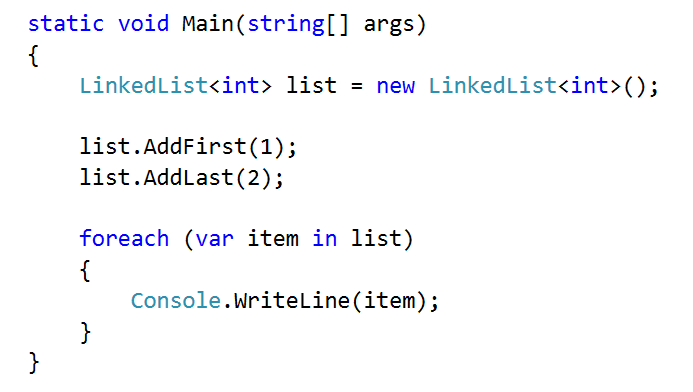 SolutionStart by defining the class LinkedList<T>, you can define the Node class inside (in which case it doesn't need to be generic, as you will use T from the LinkedList)Also, note that we are going to keep a reference to both the head and the tail of the list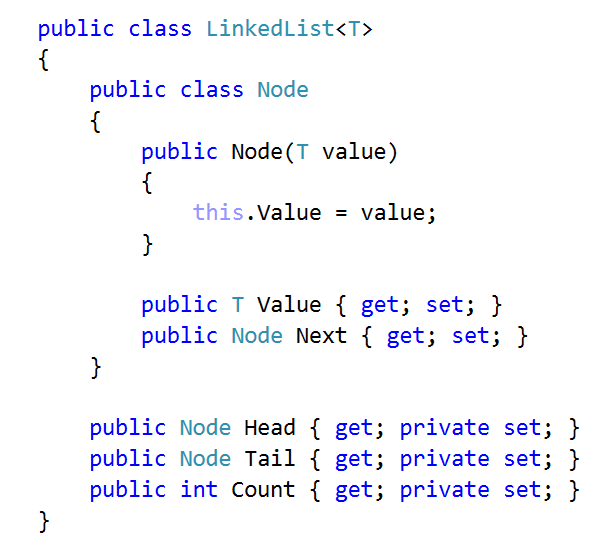 First, implement AddFirst(). The utility method IsEmpty() checks if the Count is 0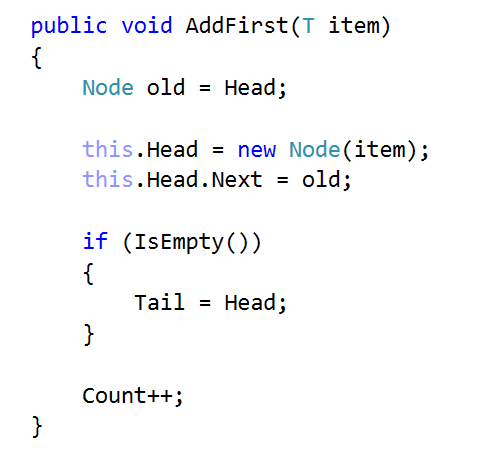 AddLast() is almost the same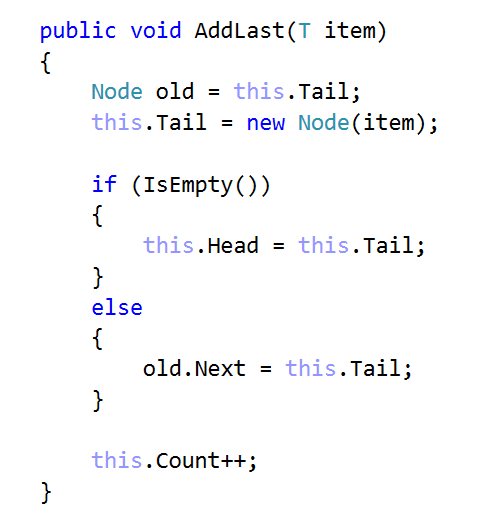 Remove methods are a little bit more complicated. Start with RemoveFirst()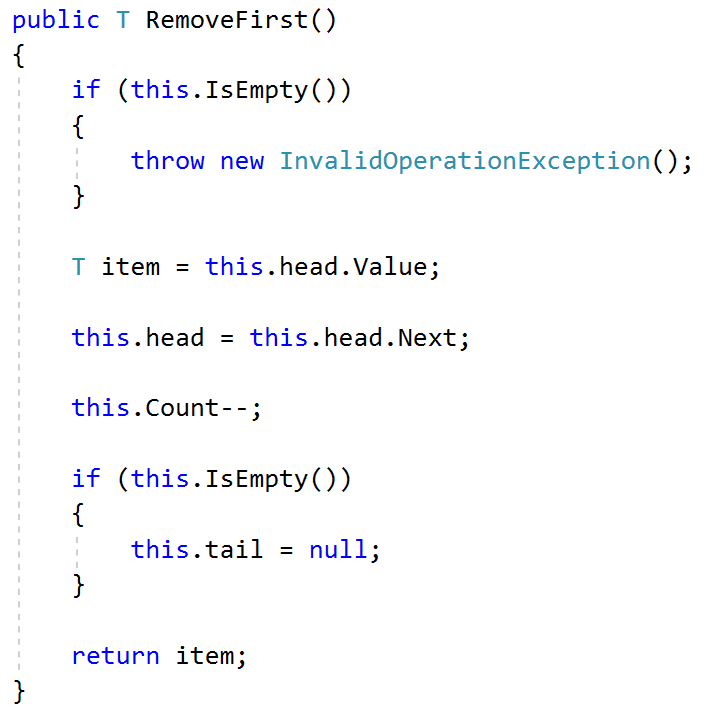 Method RemoveLast() uses a utility method GetSecondToLast() which gets the second to last element. Try to implement it yourself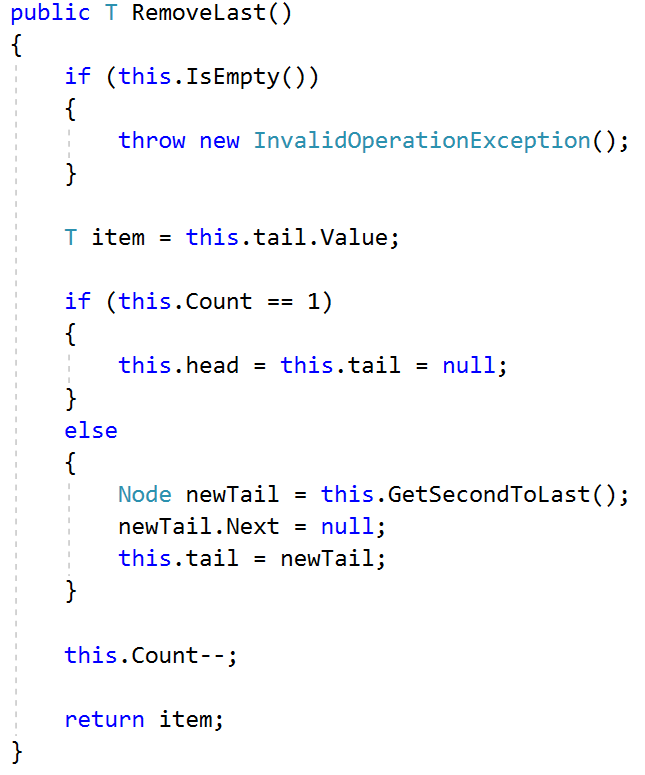 The last thing to do is to implement IEnumerable<T>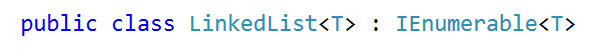 You need to implement two methods. The first is the actual that will do the work. The second one calls the first and you need it only for compatibility reasons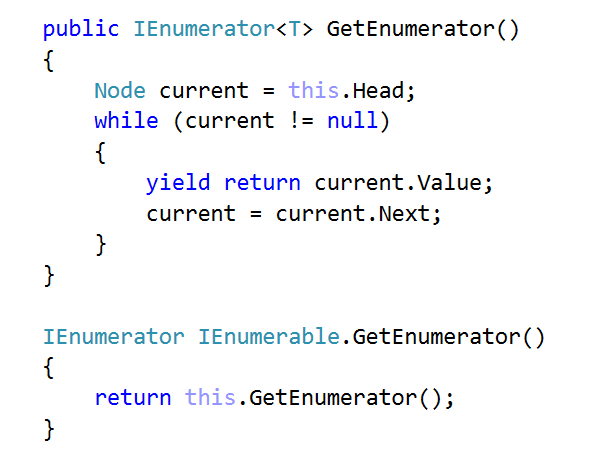 